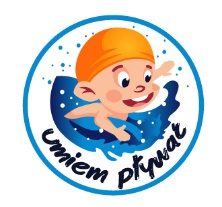 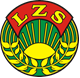 	DEKLARACJAGmina………………………… zgłasza udział w programie powszechnej nauki pływania „Umiem pływać” realizowanego w roku 2021 dla dzieci z  klas I-III szkół podstawowych.Nasza Gmina deklaruje udział w projekcie ………………….… uczniów oraz zapewni dofinansowanie dla ………  (ilość uczniów ) w łącznej wysokości  ……………… zł (il. uczniów. x 1051/1802)(słownie: ...............................................................................................................................).Proponujemy, by dzieci uczestniczące w projekcie odbywały naukę na pływalni w: …………………………………………………………………………………………………………………………………………...(dokładny adres pływalni/basenu)w okresie: I termin  (luty – czerwiec) - ........................................							(ilość dzieci)	       II termin (wrzesień – listopad) - .......................................							(ilość dzieci)                   W okresie wakacji, na obiektach odkrytych - ............................								         (ilość dzieci)w dniach………………………………………………………………………………………………………………………………                                                                        (proponowane dni tygodnia)w godzinach (proponowane)             ..........................……………….………..Projekt dotyczy uczniów szkół (nazwa szkoły z ilością dzieci, które wezmą udział w programie):1…………………………………………………………………………………………………………………………………….…….2…………………………………………………………………………………………………………………………………………..3………………………………………………………………………………………………………………………………………..…4…………………………………………………………………………………………………………………………………………..                                                             ..............……………………….………………………...                                                                                                                                                     (pieczęć i podpis osoby władnej podejmować zobowiązania finansowe)Dane kontaktowe do osoby odpowiedzialnej ze strony Gminy za realizację programu:  ………………………………………………………………………………………………………………………………………..                                                                       (imię i nazwisko nr telefonu, e-mail)1) w przypadku gdy realizacja projektu nie generuje kosztów transportu 2) w przypadku gdy realizacja projektu generuje koszty transportu